38 Wochen/152h:Gesamtzahl der Unterrichtswochen eines Schuljahres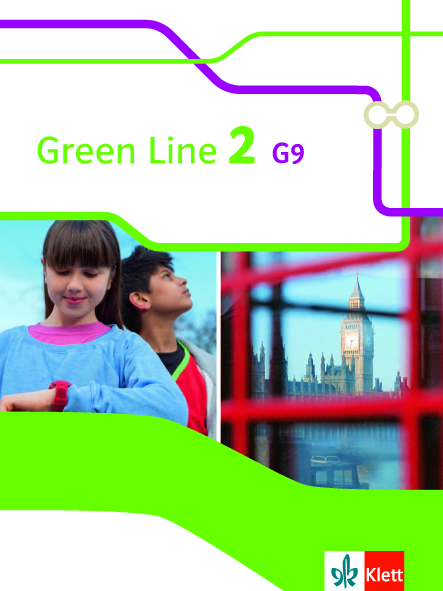 2 Wochen/8h:Vorbereitung, Durchführung und Nachbereitung von 
schriftlichen Tests4 Wochen/16h:Unterrichtsausfall durch Projektwochen, Schullandheim-
aufenthalte, Auslandsfahrten, Krankheit etc.2 Wochen/8h:zeitlicher Puffer/zur freien Verfügung30 Wochen/120h:Hier zugrunde gelegte Unterrichtszeit. Im Stoffver-
teilungsplan sind nur die Materialien des Schülerbuchs 
aufgeführt. Die Arbeit in jeder Unterrichtseinheit schließt aber natürlich auch weitere Materialien wie z. B. im Workbook oder Kopiervorlagen ein, auf die im Schülerbuch bzw. der Lehrerfassung (ISBN 978-3-12-854222-5) / Digitaler Unterrichtsassistent Plus (ISBN 978-3-12-854272-0) verwiesen wird.Legende:< >=fakultative Inhalte des SchülerbuchsUW=UnterrichtswocheHV/LV=Hörverstehen/LeseverstehenHA=HausaufgabeUnit 1: My friends and IDie S begleiten die Lehrwerkskinder bei ihren Freizeitaktivitäten. Sie lernen, über Gefühle und über die Vergangenheit zu sprechen (simple past) sowie Dinge zu beschreiben und zu vergleichen (comparison of adjectives). UWStd.SeiteLektionsteilAufgabenInhalte118/9Check-in“My friends…”, ex. 1-3Situationen beschreiben, HV, Gefühle beschreiben210Station 1"I love Red…“, ex. 1-2Hör-/Lesetext, simple past: unregelmäßige Formen 311ex. 3-4simple past: regelmäßige Formen411/12ex. 5-6simple past: regelmäßige und unregelmäßige Formen2512ex. 7-8einen Bericht schreiben, Sprachmittlung613Station 2“How did…”, ex. 9-10Hör-/Lesetext, simple past: Fragen und Antworten714ex. 11-12Simple present / simple past: Unterschiede für Fragen und Verneinungen; Fragen / Antworten mit did / didn’t814ex. 13-15did / didn’t; Spaßfragen und -antworten (simple past), Wiederholung simple present3915ex. 16-17HV über Lukes Traum, Verfassen einer Puzzle-Geschichte1016Station 3“Everyone can …”, ex. 18Hör-/Lesetext über Outdoor-Aktivitäten, Wortschatz1116/17ex.19-20adjectives: Steigerungsformen, Superlativ1217ex. 21-22than / as41318/19Story"It was amazing“, ex. 1Hör-/Lesetext1419/20ex. 2-3LV1520ex. 4-5einen Reisebericht schreiben1621Skillsex. 1-2How to use a dictionary51721ex. 31822Unit taskStep 1Our travel report1923Steps 2-32023Step 462123Step 52224Action UK!“The new boy”, ex. 1-2Film2325Check-out“Can you…”, ex.1-4Wiederholung<Story 1: Middle school: How I got lost in London> Die S lesen und verstehen einen Auszug aus einem Jugendroman.UWStdSeiteLektionsteilAufgabeInhalte62426-27<Story>Hör-/LesetextUnit 2: Let’s discover TTS!Die S lernen die Schulaktivitäten der TTS näher kennen. Sie lernen, Personen und Dinge näher zu beschreiben (defining relative clauses, contact clauses) sowie über Vorgänge und Handlungen in der Vergangenheit zu sprechen (past progressive). Die S lernen nützliche Phrasen für eine Präsentation.UWStd.SeiteLektionsteilAufgabeInhalte72528/29Check-inex. 1-3Wortschatz Schulalltag, HV2630/31Station 1"The queen who…“, ex. 1-3Hör-/Lesetext; defining relative clauses2731/32ex. 4-5contact clauses28ex. 6Stichwortkarten schreiben82932ex. 7-8HV, Wortschatz Stundenplan und Schulfächer3033Station 2"Everyone…“ , ex. 9Hör-/Lesetext3134ex. 10-11past progressive und simple past3234/35ex. 12-13Sprachmittlung, Flyer erstellen93335<ex.14><A song: What a wonderful world>3436Action UK!“The film star”, ex. 1-4Film3537Skillsex. 1-3How to give a good presentation3638/39Unit taskSteps 1-3Join our club!103739Step 4-53839Step 63939Step 74040-42Story“What a…“, ex. 1Hör-/Lesetext114142ex. 2-3eine Geschichte strukturieren, Gefühle beschreiben4243Check-out“Can you…”, ex.1-3Wiederholung<Story 2: Horrid Henry’s Christmas play>Die S lesen und verstehen einen Auszug aus einem Jugendroman.UWStd.SeiteLektionsteilAufgabenInhalte114344/45<Story 2>Hör-/Lesetext<Revision A>Die S wiederholen und festigen auf der fakultativen Doppelseite die Inhalte der Units 1 und 2.UWStd.SeiteLektionsteilAufgabenInhalte114446<ex. 1>Wiederholung Unit 1+2, HV124546<ex. 2>4647<ex. 3>4747<ex. 4>Across cultures 1: London: A special cityDie S lernen Sehenswürdigkeiten, besondere Orte und typische Gegebenheiten in London kennen. UWStd.SeiteLektionsteilAufgabenInhalte124848/49ex. 1-2Fakten über London, Film134949ex. 3-5HV, Londons Sonderstellung, Vergleich mit deutschen StädtenUnit 3: London is amazing!Die S vertiefen ihr Wissen über London und lernen, über geplante Aktivitäten zu sprechen (future with ‚going to’) sowie mit der Tube map umzugehen. Die S trainieren die Verwendung von some, any, every, no und ihren compounds und erlernen die Bildung und Verwendung von Adverbien.UWStd.SeiteLektionsteilAufgabenInhalte135050/51Check-in“London is amazing!”, ex.1-2Sehenswürdigkeiten in London, HV5151ex. 3-4Wortschatz London5252/53Station 1“It’s going to…“, ex. 1-3Hör-/Lesetext, future with ‚going to’145353ex. 4-6‚going to‘, HV, mit der Tube unterwegs sein5454/55Station 2“Good idea!”, ex. 7-8Hör-/Lesetext, Wiederholung: Vergleiche von Adjektiven (than, as)5555ex. 9-10Zusammensetzungen mit some und any, every und no5655ex. 11Präsentation des eigenen Wohnortes155756Station 3“They can…”, ex. 12Hör-/Lesetext 5856ex. 13HV, Sprachmittlung5957ex. 14-15adverbs6057ex. 16-17adjective / adverb, über London schreiben166158Action UK!“A day out…”, ex.1-3Film6258ex. 46359Skillsex. 1-3How to find information on the internet6460/61Unit taskStep 1-2Our London tour176561Step 36661Step 46761Step 56862-64Story“I’m a mudlark”, ex. 1Hör-/Lesetext 18696464ex. 2-3LV70ex. 4einen Text über einen Gegenstand schreiben7165Check-out“Can you…”, ex. 1-3Wiederholung<Story 3: The copper treasure>Die S lesen und verstehen einen Auszug aus einem Jugendroman.UWStd.SeiteLektionsteilAufgabenInhalte187266/67<Story>Hör-/LesetextUnit 4: Sport is good for you!Die S lernen, über Sport, Gesundheit und Unfälle zu sprechen. Dabei lernen sie die Sprache der Berichterstattung kennen. Sie lernen über Dinge zu sprechen, die schon stattgefunden haben und aktuell noch von Bedeutung sind (present perfect). UWStd.SeiteLektionsteilAufgabenInhalte197368/69Check-in“Sport is…”, ex.1-2Hör-/Lesetext 7469ex. 3-4HV, Wortschatz zum Thema Sport7570/71Station 1“Have you …”, ex. 1-2Hör-/Lesetext, HV, present perfect 7671ex. 3-4present perfect simple207772Station 2“Have you…”, ex. 5-6Hör-/Lesetext, present perfect7873ex. 7-8present perfect simpleWortschatz zum Thema körperliche Verletzung / Krankheit 7973ex. 9Sprachmittlung8074Station 3“An interview with…”, ex. 10-11Hör-/Lesetext, Signalwörter für present perfect218175ex. 12-13present perfect / simple past8275ex. 14ein Interview führen8376Action UK!“A picnic…”, ex. 1-3Film8477Skillsex. 1-2How to understand news reports and take notes228578/79Unit taskStep 1-2The aliens have landed8679Step 38779Step 48880-82Story“Hey, don’t…”, ex. 1Hör-/Lesetext, LV238982ex. 2Verhalten bewerten9082ex. 3-4Elemente gesprochener Sprache, einen Paralleltext schreiben9183Check-out“Can you…”, ex.1-3Wiederholung<Story 4: The summer table>Die S lesen und verstehen einen Auszug aus einem Jugendroman.UWStd.SeiteLektionsteilAufgabenInhalte239284/85<Story>Hör-/Lesetext<Revision B>Die S wiederholen und festigen auf der fakultativen Doppelseite die Inhalte der Units 3 und 4.UWStd.SeiteLektionsteilAufgabenInhalte249386<ex. 1>Wiederholung Unit 3+49486<ex. 2>9587<ex. 3>9687<ex. 4>Across cultures 2: English around the worldDie S werden sich der weltweit großen Bedeutung der englischen Sprache bewusst. Sie erfahren mehr über die Geschichte ihrer Verbreitung und lernen verschiedene Varietäten kennen.UWStd.SeiteLektionsteilAufgabenInhalte259788ex. 1-2englischsprachige Länder, Film9889ex. 3-5Englisch als Weltsprache, HV, Varietäten, Ähnlichkeiten Englisch und DeutschUnit 5: Stay in touchDie S lernen über Medien und deren Nutzung zu sprechen und erweitern dabei ihren themenspezifi-schen Wortschatz. Sie lernen, Ratschläge zu erbitten und zu geben sowie die Modalverben und deren Ersatzformen zu gebrauchen. Sie trainieren das Schreiben von Briefen.UWStd.SeiteLektionsteilAufgabenInhalte9990/91Check inex. 1-3Lesetext und Wortschatz zum Thema Medien, HV10092/93Station 1“Dear Ruby”, ex. 1Hör-/Lesetext, LV2610193ex. 2-3linking words, über das eigene Medienverhalten schreiben, 10294ex. 4-5Wortschatz / Phrasen zum Thema Ratschläge, question tags10394<ex. 6><A song: Friends>10495Station 2“Forum?…”, ex. 7-8Hör-/Lesetext2710596ex. 9-10can und seine Ersatzformen10696ex. 11should, shouldn’t, und could, 10797ex. 12-13Sprachmittlung, Selbsttest Medienverhalten10898Action UK!“Where’s Maisie?”, ex. 1Film2810998ex. 2-311099Skillsex. 1-2How to write a letter and a reply111100Unit taskStep 1-2Advice letters and replies: Our collection112101Step 329113101Step 4114101Step 5-6115102-104Story“It’s a disaster“, ex. 1Hör-/Lesetext116104ex. 2über Vor- und Nachteile schreiben30117105Check outex. 1-3Wiederholung <Story: Ten-tonne truck>Die S lesen und verstehen einen Auszug aus einem Jugendroman.UWStd.SeiteLektionsteilAufgabenInhalte30118106/107<Story>Hör-/Lesetext<Project: A play>Die S lesen und verstehen ein Theaterstück und führen es ggf. auf.Dies kann z.B. im Rahmen der Projektwoche am Schuljahresende durchgeführt werden. Die entsprechenden Materialien im Lehrerband (ISBN 978-3-12-854223-2) sind auf ca. 8-10 Unterrichtsstunden ausgelegt.